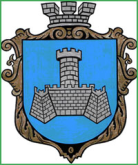 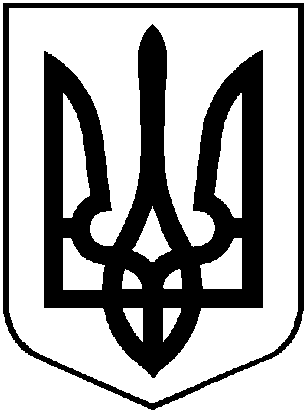 У К Р А Ї Н Ам. Хмільник  Вінницької  областіР О З П О Р Я Д Ж Е Н Н Я М І С Ь К О Г О    Г О Л О В И_09 жовтня 2017 року                                                                                     №395-рПро реєстрацію тракторного причепа 2 ПТС-4Відповідно до постанови Кабінету міністрів України від 07.09.1998 р.(внесені зміни від 20.10.2016 р.) №1388 «Про затвердження порядку реєстрації(перереєстрації), зняття з обліку автомобілів, автобусів, а також самохідних машин сконструйованих  на шасі автомобілів, мотоциклів усіх типів, марок і моделей, причепів, напівпричепів, мотоколясок,  інших прирівнюваних до них транспортних засобів та мопедів»:	1. Комунальному підприємству «Хмільницька ЖЕК» (керівник Прокопович Ю.І.) провести реєстрацію тракторного причепа 2 ПТС-4 придбаного підприємством за бюджетні кошти у ПП Назарова Р.Д.	 2. Контроль за виконанням цього розпорядження покласти на заступника міського голови з питань діяльності виконавчих органів міської ради  Загіку В.М.      Міський голова                                                                     С. Б. Редчик      В.М. Загіка      В.Б. Шмалюк      І.Г. Сташок